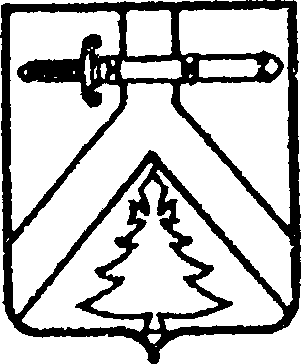 АДМИНИСТРАЦИИ ИМИССКОГО СЕЛЬСОВЕТАКУРАГИНСКОГО РАЙОНА КРАСНОЯРСКОГО КРАЯПОСТАНОВЛЕНИЕ11.11.2015                                        с.Имисское                                         №41-пОб утверждении основных направлений бюджетной и налоговой политики муниципального образования Имисский сельсовет на 2016 год и плановый период 2017-2018 годов	В соответствии со статьей 172 Бюджетного кодекса Российской Федерации, Положением о бюджетном процессе в  муниципальном образовании Имисский сельсовет, утверждённым решением сельского Совета депутатов от  14.10.2013 № 64-175-р «О бюджетном процессе в муниципальном образовании  Имисский сельсовет», администрация Имисского сельсовета ПОСТАНОВЛЯЕТ:1. Утвердить основные направления бюджетной и налоговой политики муниципального образования Имисский сельсовет на 2016 год и плановый период 2017-2018 годов (прилагаются).2. Главному бухгалтеру администрации сельсовета при формировании бюджета муниципального образования Имисский сельсовет руководствоваться основными направлениями бюджетной и налоговой политики муниципального образования Имисский сельсовет на 2016 год и плановый период 2017-2018 годов.3. Направить основные направления бюджетной и налоговой политики муниципального образования Имисский сельсовет на 2016 год и плановый период 2017-2018 годов  в  Совет депутатов сельского Совета одновременно с проектом Решения о бюджете муниципального образования Имисский сельсовет на 2016 год и плановый период 2017-2018 годов для принятия к сведению.4. Контроль за исполнением настоящего постановления возложить на главного бухгалтера администрации сельсовета Дуданец А.Ю.5. Постановление вступает в силу в день, следующий за днем его опубликования в газете «Имисские зори».Глава сельсовета                             					 А.А.ЗоткинПриложение к постановлению администрации сельсовета                                                                                         от 11.11.2015 №41-пОсновные направления бюджетной и налоговой политикимуниципального образования Имисский сельсовет на 2016 год.и плановый период 2017-2018 годовОсновные направления бюджетной и налоговой политики муниципального образования Имисский сельсовет на 2016 год и плановый период 2017-2018 годов подготовлены в соответствии с требованиями статьи 172 Бюджетного кодекса Российской Федерации, Положением о бюджетном процессе в муниципального образования Имисский сельсовет. Бюджетная и налоговая политика муниципального образования Имисский сельсовет на 2016 год и плановый период 2017-2018 годов является основой бюджетного планирования, обеспечения рационального и эффективного использования бюджетных средств.Основные направления бюджетной и налоговой политики определяют стратегию действий администрации муниципального образования Имисский сельсовет в части доходов, расходов бюджета, межбюджетных отношений и являются базой для формирования бюджета муниципального образования Имисский сельсовет на очередной финансовый год, повышения качества бюджетного процесса, обеспечения рационального и эффективного использования бюджетных средств, дальнейшего совершенствования межбюджетных отношений.1. Цели и задачи бюджетной и налоговой политики на 2016 год и плановый период 2017-2018 годовБюджетная и налоговая политика на 2016 год и плановый период 2017-2018 годов ориентирована на адаптацию бюджета муниципального образования Имисский сельсовет и бюджетного процесса к изменившимся условиям, с учетом преемственности базовых целей и задач, поставленных в основных направлениях бюджетной и налоговой политики на 2016 год.Главными целями бюджетной и налоговой политики на 2016 год и плановый период 2017-2018 годов являются: обеспечение социальной и экономической стабильности, сбалансированности и устойчивости бюджета сельского поселения. Исходя, из поставленных целей необходимо обеспечить решение следующих основных задач:- осуществление бюджетного планирования исходя из консервативной оценки доходного потенциала;- создания условий для сохранения налогооблагаемой базы бюджета муниципального образования Имисский сельсовет в сложившихся экономических условиях в целях обеспечения стабильного исполнения доходной части бюджета муниципального образования Имисский сельсовет;- обеспечение сдерживания роста расходов бюджета муниципального образования Имисский сельсовет путем оптимизации расходных обязательств муниципального образования Имисский сельсовет и повышения эффективности использования ограниченных финансовых ресурсов;- обеспечение реалистичности и гарантии исполнения принятых бюджетных обязательств;- внедрение современных принципов бюджетирования, ориентированных на результат, на основе дальнейшего развития;- нормативного финансирования расходов из бюджета на основе заданий на оказание  бюджетными учреждениями муниципальных услуг физическим и юридическим лицам;- создание условий для повышения качества предоставления бюджетных услуг;- реализация принципов ответственной бюджетной политики в области расходов.2. Основные направления бюджетной и налоговой политики на 2016 год и плановый период 2017-2018 годов в области доходов бюджета Бюджетная и налоговая политика на  2016 год и плановый период 2017-2018 годов отражает преемственность ранее поставленных целей и задач бюджетной и налоговой политики в области доходов и направлена на сохранение и развитие налоговой базы в сложившихся экономических условиях.Достижение указанной задачи будет осуществляться за счет реализации мероприятий по следующим направлениям:- повышение качества администрирования налоговых и неналоговых доходов бюджета муниципального образования Имисский сельсовет;- продолжение работы по сокращению задолженности по налогам и сборам перед бюджетом муниципального образования Имисский сельсовет, предотвращению фактов выплаты "теневой" заработной платы и роста задолженности по заработной плате;-  максимальное приближение прогнозов поступления доходов бюджета муниципального образования Имисский сельсовет к реальной ситуации в экономике;- постоянная работа над увеличением доходной части бюджета;-  осуществление скоординированных действий исполнительной власти муниципального образования Имисский сельсовет, территориальных федеральных и региональных органов, направленных на привлечение имеющихся резервов для максимальной мобилизации доходов в бюджет муниципального образования Имисский сельсовет;- оптимизация расходов бюджета.Бюджетная политика в сфере межбюджетных отношений направлена на отстаивание интересов муниципального образования Имисский сельсовет по сохранению доходной базы.3. Основные направления бюджетной политикина 2016 год и плановый период 2017-2018 годов в области расходовВ отношении расходов бюджета муниципального образования Имисский сельсовет бюджетная политика на 2016 год и плановый период 2017-2018 годов скорректирована исходя из сложившейся экономической ситуации и будет направлена на оптимизацию и повышение эффективности расходов бюджета муниципального образования Имисский сельсовет.Главной задачей при формировании бюджета муниципального образования Имисский сельсовет на 2016 год и плановый период 2017-2018 годов является формирование такого объема расходов, который бы соответствовал реальному прогнозу налоговых и неналоговых доходов.В целях реализации поставленных целей и задач необходимо осуществить действия по следующим направлениям:- Минимизация бюджетных рисков:В целях обеспечения сбалансированности бюджета муниципального образования Имисский сельсовет, стабильности и устойчивости выполнения действующих расходных обязательств бюджета муниципального образования Имисский сельсовет возникает необходимость принятия бюджета без дефицита. Решение этой задачи, в первую очередь, подразумевает планирование расходов бюджета муниципального образования Имисский сельсовет исходя из консервативной оценки доходного потенциала.Снижение доходов определяет потребность перехода к режиму экономии средств бюджета муниципального образования Имисский сельсовет, в связи, с чем требуют пересмотра ранее принятые на перспективу сценарные условия для расчета расходов, предусматривающие ежегодное увеличение бюджетных ассигнований.При этом приоритетами в расходовании средств бюджета муниципального образования Имисский сельсовет на 2016 год и плановый период 2017-2018 годов становится концентрация ресурсов на решении вопросов, связанных с обеспечением жизнедеятельности объектов социальной и коммунальной инфраструктуры.- Обеспечение режима экономного и рационального использования средств бюджета муниципального образования Имисский сельсовет:В целях обеспечения сбалансированности расходных обязательств с доходными возможностями бюджета муниципального образования Имисский сельсовет придется отказаться от необязательных в текущей ситуации затрат. При этом режим экономии бюджетных средств следует обеспечить не только за счет прямого сокращения неприоритетных расходов, но и за счет повышения эффективности использования средств бюджета муниципального образования Имисский сельсовет, а также за счет концентрации бюджетных ресурсов на решении вопросов местного значения.В связи с чем необходимо в короткий срок провести инвентаризацию расходных обязательств бюджета муниципального образования Имисский сельсовет, пересмотрев сроки их реализации и объемы финансового обеспечения, а также отказаться от реализации задач, не носящих первоочередной характер.Следует обеспечить взвешенный подход к увеличению и принятию новых расходных обязательств бюджета муниципального образования Имисский сельсовет. Принятие расходных обязательств должно осуществляться только при наличии соответствующих финансовых возможностей на весь период их действия и при условии тщательного анализа их ожидаемой эффективности. При этом в целях предотвращения постоянного роста расходов бюджета муниципального образования Имисский сельсовет, увеличение или принятие новых расходных обязательств должно сопровождаться реструктуризацией или сокращением действующих расходных обязательств.- Повышение качества оказания муниципальных услуг (выполнения работ):Несмотря на режим экономии средств бюджета муниципального образования Имисский сельсовет необходимо обеспечить кардинальное повышение качества предоставления гражданам муниципальных услуг (выполнения работ), в первую очередь за счет применения современных методов предоставления муниципальных услуг (выполнения работ) на основе муниципальных заданий.Одновременно следует активизировать работу по стандартизации и регламентации муниципальных услуг, использованию нормативов финансовых затрат.Следует также создавать стимулы для муниципальных учреждений к обеспечению экономии материальных ресурсов, используемых для оказания муниципальных услуг. В частности, значительное внимание необходимо уделить повышению энергоэффективности в зданиях муниципальных бюджетных учреждений.- Повышение эффективности использования ресурсов при закупках товаров и услуг для муниципальных нужд:При осуществлении муниципальных закупок следует обеспечить оптимизацию сроков и организационных процедур размещения заказов.Необходимо обратить особое внимание на совершенствование механизма муниципальных закупок, который должен на деле способствовать развитию конкуренции и одновременно противодействовать злоупотреблениям при их осуществлении.4. Совершенствование управления исполнением бюджетом муниципального образования Имисский сельсоветУправление исполнением бюджетом муниципального образования Имисский сельсовет должно способствовать повышению эффективности расходования средств бюджета и обеспечивать ритмичность и сбалансированность финансовых потоков.В целях обеспечения ритмичности исполнения бюджета муниципального образования Имисский сельсовет, все необходимые меры для организации его исполнения должны приниматься своевременно и реализовываться максимально оперативно. Все решения должны опираться на отлаженные бюджетные процедуры и высокий уровень бюджетной дисциплины. Исполнение бюджета должно соответствовать принятым муниципальным Программам. В частности, главный распорядитель средств бюджета муниципального образования Имисский сельсовет при исполнении бюджета должны обеспечить качество и строгое соблюдение установленных сроков подготовки проектов муниципальных правовых актов, обеспечивающих осуществление расходов бюджета муниципального образования Имисский сельсовет. Необходимо более ответственно подходить и к принятию бюджетных обязательств.Также нельзя допустить, чтобы бюджетные учреждения служили источником неплатежей. В связи, с чем следует обеспечить своевременность и полноту выплаты заработной платы работникам муниципальных бюджетных учреждений и оплаты ими коммунальных услуг, а также осуществлять контроль за состоянием кредиторской задолженности по этим обязательствам. Особое внимание должно быть уделено контролю за обоснованностью расчетов по оплате коммунальных услуг за счет средств бюджета муниципального образования Имисский сельсовет.5. Основные направления политики в области отношений с вышестоящими бюджетамиОсновными задачами в области межбюджетных отношений в  2016 году и плановый период 2017-2018 годов должно стать укрепление финансовой самостоятельности и стабилизации доходной базы бюджета поселения.В сфере межбюджетных отношений с муниципальным образованием Курагинский район необходимо обратить особое внимание на:- проблемы чёткого разграничения полномочий между органами местного самоуправления муниципального образования Курагинский район и муниципального образования Имисский сельсовет;- разработку отлаженного механизма передачи межбюджетных трансфертов из бюджета муниципального образования Курагинский район;- чёткое соблюдение требований и принципов бюджетного законодательства в части межбюджетных трансфертов.Реализация поставленных задач бюджетной и налоговой политики позволит обеспечить стабильный бюджетный процесс, повышение уровня жизни населения.